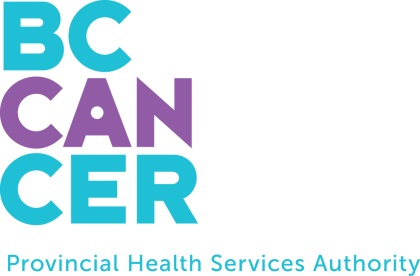 Advance Care Planning – Resources for StaffPractice Skills for Discussing Advance Care Planning 2 hour session for any interested staff to get more comfortable discussing advance care planning with patients.  Learning Hub: Introduction to Advance Care Planning https://learninghub.phsa.ca/Advance Care Planning videos:What is ACP:  Simple video with a calm and balanced patient-oriented approach. Real people — not actors — who find themselves in different life circumstances (young and healthy, elderly and nearing the end of life, young and faced with a serious illness/medical procedure)Advance Care Planning (FHA): Comprehensive video that covers a variety ofACP-related topics and introduces a number of perspectives from patients and health careproviders. A calm, down-to-earth and balanced patient-oriented approach. The video is divided into 7 different sections: Patient perspectives and testimonials, ACP essence explanation, Health care choices explanation, Conversations with family and making choices, Spiritual care and what a good life means, introduction to the My Voice workbook, Cultural aspects of ACP.Conversations Matter: Step-by-step guide that provides a simple explanation of the ACP process and helps to normalize it. Good list of questions to ask of thesubstitute decision maker. Good explanation of why ACP is for everyone, not just those inpoor health or nearing the end of their lives. Terminology is not fully applicable to BC. Cancer and Advance Care Planning: Tips for Oncology Professionalshttp://www.advancecareplanning.ca/wp-content/uploads/2015/09/acp_cancer_booklet_-_oncologist_final-web.pdf
Cancer and Advance Care Planning:  You’ve been Diagnosed with Cancer. Now What?http://www.bccancer.bc.ca/new-patients-site/Documents/ACP-you've-been-diagnosed-with-cancer.pdfMy Voice: Expressing My Wishes for Future Health Care Treatment document available in English/ Punjabi/ Simplified Chinese Version:https://www2.gov.bc.ca/gov/content/family-social-supports/seniors/health-safety/advance-care-planningHealth Care Providers’ Guide To Consent To Health CareInformation about Advance Care Planning from the BC Ministry of HealthFact Sheets, FAQ'shttp://www.health.gov.bc.ca/library/publications/year/2011/health-care-providers'-guide-to-consent-to-health-care.pdfSpeak UpA variety of materials from the Canadian Hospice and Palliative Care AssociationFact sheets and tools for professionals and patients around Advance Care Planning.Advance Care Planning for Oncology Professionals Resourceshttp://www.advancecareplanning.ca/category/health-care-professionals/Canadian Hospice Palliative Care Associationhttp://www.chpca.net/professionals.aspxDoctors of BC. It’s Time to Talk: Advance Care Planning in BC, July 2014https://www.doctorsofbc.ca/policy-papers/health-care-services-access-care/its-time-talk-advance-care-planning-bc VitalTalk (vitaltalk.org) started as a 501c3 nonprofit to disseminate research into the real world. Vitaltalk are innovative, interactive clinician and faculty development courses intended to improve communication skills.ArticlesHarle, , et al. Advance Care Planning with Cancer Patients: Evidentiary Base and Guideline Recommendations. Evidence-Based Series #19-1. : Program in Evidence-Based Care: A Cancer Care  Program. 2008. http://www.cancercare.on.ca/pdf/pebc19-1f.pdf Heyland, DK et al. (2009). Discussing prognosis with patients and their families near the end of life: impact on satisfaction with end-of-life care. Open Medicine 3(2):e101-10.Temel, JS et al. (2010). Early palliative care for patients with metastatic non-small-cell lung cancer.  Journal of Medicine. 363(8), 733-42.Temel JS et al (2011). Longitudinal Perceptions of Prognosis and Goals of Therapy in Patients With Metastatic Non-Small-Cell Lung Cancer: Results of a Randomized Study of Early Palliative Care.  Journal of Clinical Oncology. 29 (17),  2319-2326Wright, AA et al. (2008). Associations between end-of-life discussions, patient mental health, medical care near death, and caregiver bereavement adjustment. Journal of the American Medical Association. 300(14):1665-73.